　送迎車の流れ＜一方通行＞　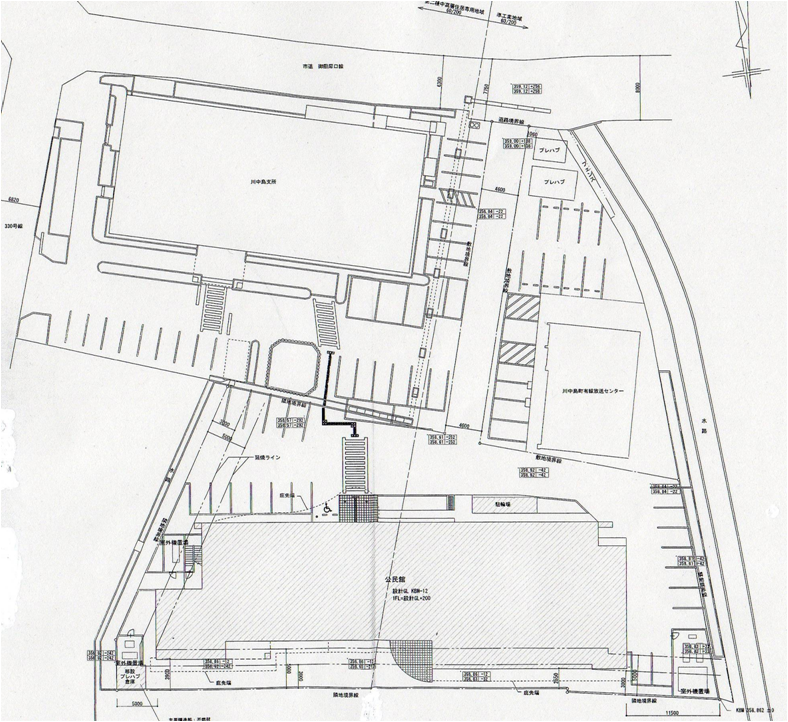 ○　敷地内は駐車禁止となります。○　送迎車は、西側入口から入って北側へ流します。（矢印）○　来賓、出演者は所定のスペースへ駐車。※役員はJA共選所の駐車場を利用願います。(川中島支所から北へ約150ｍ)